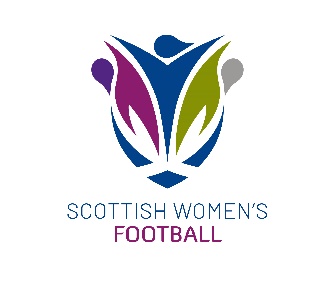 Club Affiliation | Season 2023The club affiliation window will open on Monday 1st November 2022. All SWF clubs must now affiliate, however only Regional-season (February-November and SWFL short season) teams shall register at this stage, along with the overarching club. Performance-season (August-May and SWFL 23-24) teams shall register in June 2023.All clubs must complete their SWF club and relevant team registration by the following deadline on the SWF Admin site (via the Membership tab), when the affiliation system will close for all:Wednesday 30th November 2022In order to complete the affiliation process, all clubs must follow the instructions here which outlines mandatory prerequisites regarding:Safeguarding (PVGs, e-Learning courses & Declarations)Club Governance*Any Club whose application has not been approved by 30th November 2021 will be required to submit a request with a late administration fee of £50 in writing to the SWF Board for their consideration.  No requests by clubs will be considered after Friday 2nd December 2022.  NB: Any club registering a team and withdrawing it before the start of the season, will NOT be entitled to a refund. Further informationInsuranceOn affiliation, clubs must either purchase insurance via the Membership process on SWF Admin site with our suppliers, Sportsguard, or provide their own, valid insurance policy on affiliation. Clubs who have their own, valid insurance can upload their insurance document during the online affiliation process when prompted to do so on the Membership tab. You cannot complete the affiliation process until you have uploaded your policy document or purchased insurance.Minimum Coaching RequirementsAll existing and new coaches must have a valid 1.1 Introduction to Coaching certificate to be a compliant SWF Youth/Senior Coach.PaymentClubs must ensure that the appropriate fee has been paid via BACS.. An electronic invoice will be emailed to the Club Secretary on completion of the affiliation process with full details. Please remember to use the reference number when submitting payment.  If you have an outstanding fine or monies due to the Association please ensure that this is settled before you submit your application.Club Governance*Club Secretaries will be prompted to upload a copy of their Club constitution, evidence of an active club bank account and signed job descriptions for Club committee members (Chair, Vice Chair, Treasurer and Club Secretary). Templates are provided on the ‘Docs and Downloads – Club Management’ section of the SWF website if these are not currently in place at your club).Registrations
Failure to complete the club affiliation process by the deadlines set will affect your player registrations. Any players registered by clubs in the November-December window will be released if the club has not completed the affiliation process by this date.   Club Official NumbersClub Secretaries must have listed fully approved officials in the following roles as a minimum to begin the affiliation process:Club SecretarySports First AiderChild Wellbeing and Protection Officer (must undertake the Scottish FA’s Managing Child Wellbeing Workshop. Find courses hereYouth/Senior Coach (Recommended 1.2 qualified, but 1.1 as a minimum)SWF ask that all club officials are added to the club’s list of officials before beginning the process.Child Wellbeing & Protection
In line with the Scottish FA’s Child Protection Directive, clubs will be required to name a Child Wellbeing and Protection Officer during the affiliation process. All officials working in regulated roles within the youth game must ensure their up to date PVG number is included when they are added as a club official.  Regulated roles (as recognised by Disclosure Scotland) at present are:Youth and/or Senior First AiderYouth and/or Senior PhysiotherapistYouth and/or Child Wellbeing and Protection OfficerYouth CoachYouth Assistant CoachYouth Goalkeeping CoachYouth DriverYouth ChaplainYouth DoctorYouth Sports ScientistClub Development OfficerManager (if this involves coaching within the youth game or this person line manages other officials, which should be noted at the time of submitting a PVG)It is the Club’s responsibility to ensure 2 references are obtained for every official prior to the official being added to the SWF Admin site. PVG’s should not be submitted to SWF unless the club have already obtained the 2 satisfactory references and the official is on the system. For the avoidance of doubt, if you have an official working across both the youth and senior game, you should select the ‘youth’ option to ensure appropriate monitoring that their PVG is up to date.